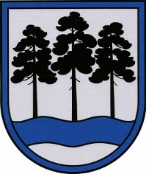 OGRES  NOVADA  PAŠVALDĪBAReģ.Nr.90000024455, Brīvības iela 33, Ogre, Ogres nov., LV-5001tālrunis 65071160, e-pasts: ogredome@ogresnovads.lv, www.ogresnovads.lv PAŠVALDĪBAS DOMES SĒDES PROTOKOLA IZRAKSTS32.Par Ogres Vēstures un mākslas muzeja amatu klasificēšanas rezultātu apkopojuma apstiprināšanuPamatojoties uz Valsts pārvaldes iekārtas likuma 10. panta desmito daļu, Ogres novada pašvaldības domes 2023. gada 15. jūnija lēmuma “Par Ogres novada muzeju reorganizāciju” (domes sēdes protokola izraksts Nr. 9, 19.) 1.7. punktu, Ministru kabineta 2022. gada 26. aprīļa noteikumu Nr. 262 “Valsts un pašvaldību institūciju amatu katalogs, amatu klasifikācijas un amatu apraksta izstrādāšanas kārtība” 25. punktu un Valsts un pašvaldību institūciju amatpersonu un darbinieku atlīdzības likuma pārejas noteikumu 52. punktu, kā arī noklausoties Ogres novada pašvaldības izpilddirektora vietnieces D.Bārbales ziņojumu,balsojot: ar 20 balsīm "Par" (Andris Krauja, Artūrs Mangulis, Atvars Lakstīgala, Dace Kļaviņa, Dace Māliņa, Dace Veiliņa, Daiga Brante, Dzirkstīte Žindiga, Egils Helmanis, Gints Sīviņš, Ilmārs Zemnieks, Indulis Trapiņš, Jānis Iklāvs, Jānis Kaijaks, Jānis Siliņš, Kaspars Bramanis, Pāvels Kotāns, Raivis Ūzuls, Rūdolfs Kudļa, Valentīns Špēlis), "Pret" – nav, "Atturas" – nav, Ogres novada pašvaldības dome NOLEMJ:Likvidēt Ogres Vēstures un mākslas muzejā šādas amata vietas: galvenais vēsturnieks (profesijas kods 2633 02, amata saime 20.5, līmenis II), amata vienību skaits 1;sabiedrisko attiecību speciālists (profesijas kods 2432 08, amata saime 26, līmenis II), amata vienību skaits 1;mākslinieks (profesijas kods 2651 05, amata saime 40, līmenis III), amata vienību skaits 1;ekspozīciju zāļu administrators (profesijas kods 5151 01, amata saime 4, līmenis II B), amata vienību skaits 1.Izveidot Ogres Vēstures un mākslas muzejā šādas amata vietas un nodaļas: vadītāja vietnieks zinātniskajā darbā (profesijas kods 1112 37, amata saime 20.5, līmenis V), amata vienību skaits 1;vadītāja vietnieks attīstības un plānošanas darbā (profesijas kods 1112 37, amata saime 20.5, līmenis V), amata vienību skaits 1;metodiskais vadītājs (profesijas kods 1219 22, amata saime 20.5, līmenis III), amata vienību skaits 1;apkopējs (profesijas kods 9112 01, amata saime 16, līmenis II), amata vienību skaits 1;papildus 1 amata vienību – vēsturnieks (profesijas kods 2633 02, amata saime 20.5, līmenis III);papildus 1 amata vienību – ekspozīciju un izstāžu kurators (profesijas kods 2621 05, amata saime 20.5, līmenis II);Krājuma un metodiskā darba nodaļu ar šādām Ogres novada pašvaldības Ogres Vēstures un mākslas muzeja amata vietām:galvenais krājuma glabātājs;krājuma glabātājs;vēsturnieks;metodiskais vadītājs;Projektu un izglītojošā darba nodaļu ar šādām Ogres Vēstures un mākslas muzeja amata vietām:ekspozīciju un izstāžu kurators;muzejpedagogs;Saimniecības nodaļu ar šādām Ogres Vēstures un mākslas muzeja amata vietām:saimniecības pārzinis;apkopējs.Veikt grozījumus amata saimes līmenim šādām Ogres Vēstures un mākslas muzeja amata vietām:galvenais krājuma glabātājs, nosakot IV amata saimes līmeni;krājuma glabātājs, nosakot III amata saimes līmeni;muzejpedagogs, nosakot III amata saimes līmeni;saimniecības pārzinis, nosakot II amata saimes līmeni.Apstiprināt Ogres Vēstures un mākslas muzeja amatu klasificēšanas rezultātu apkopojumu (pielikumā).Noteikt, ka šī lēmuma pielikums stājas spēkā ar 2023. gada 2. oktobri.Uzdot Ogres Vēstures un mākslas muzeja vadītājai izstrādāt amatu aprakstus šī lēmuma 2.1. – 2.4. apakšpunktos minētajām amata vietām un grozījumus esošajos amatu aprakstos atbilstoši šī lēmuma 2.7., 2.8., 2.9. un 3. punktā minētajam. Jaunos amata aprakstus un grozījumus amatu aprakstos atbilstoši šī lēmuma 2. un 3. punktā minētajam iesniegt apstiprināšanai Ogres novada pašvaldības izpilddirektoram.Lai sasniegtu šī lēmuma pielikumā amatam noteikto mēnešalgas minimumu Valsts un pašvaldību institūciju amatpersonu un darbinieku atlīdzības likuma pārejas noteikumu 52. punktā noteiktajā termiņā, noteikt, ka mēnešalgu apjoms, izvērtējot pašvaldības budžeta iespējas, palielināms ne vairāk par 30 procentiem kalendāra gadā no darbiniekam noteiktās mēnešalgas apmēra, to saskaņojot ar Ogres novada pašvaldības izpilddirektora vietnieci un Centrālās administrācijas Budžeta nodaļu.Ar 2023. gada 2. oktobri atzīt par spēku zaudējušu Ogres novada pašvaldības domes 2022. gada 30. decembra lēmumu “Par Ogres Vēstures un mākslas muzeja amatu klasificēšanas rezultātu apkopojuma apstiprināšanu” (domes sēdes protokola izraksts Nr. 30, 3.).Kontroli par lēmuma izpildi uzdot pašvaldības izpilddirektoram.(Sēdes vadītāja,domes priekšsēdētāja E.Helmaņa paraksts)Ogrē, Brīvības ielā 33                   Nr.16 2023. gada 28. septembrī